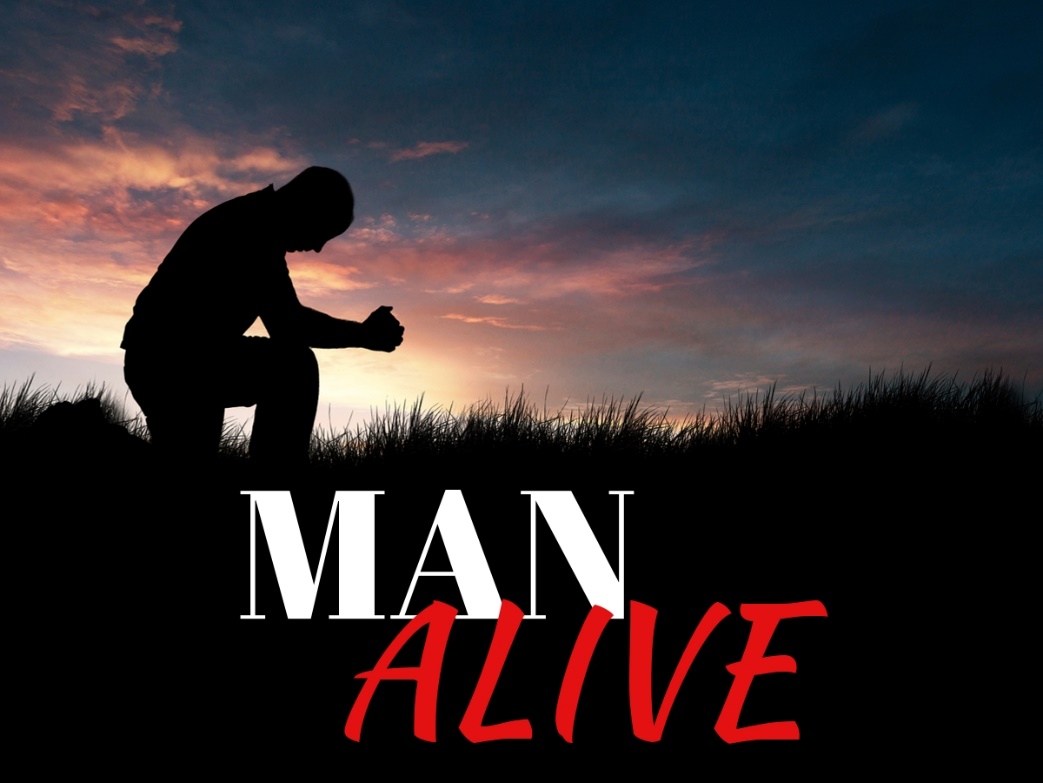 For men ages 16 and up.
Taking Place at Warner Camp:
60 - 55th St. Grand Junction, MI 49056About the Speaker:  Kevin DeVries speaks to tens of thousands of men, women, and students at national faith conferences, church services, school chapels, corporate and community. He is known for his engaging transparency, poetic metaphors, disarming humor and unbridled passion to create an experience and atmosphere where true change can happen.Weekend Schedule:
​
Friday4:30    Check-In/ RelaxArrow TagFishing Contest BeginsHorseshoe/Tetherball/Basketball/Etc.6:30    Dinner
7:30    Session #1: The Heroic Journey of God
9:30    Bonfire on the HillFor men ages 16 and up.
Taking Place at Warner Camp:
60 - 55th St. Grand Junction, MI 49056About the Speaker:  Kevin DeVries speaks to tens of thousands of men, women, and students at national faith conferences, church services, school chapels, corporate and community. He is known for his engaging transparency, poetic metaphors, disarming humor and unbridled passion to create an experience and atmosphere where true change can happen.Weekend Schedule:
​
Friday
4:30    Check-In/ RelaxArrow TagFishing Contest BeginsHorseshoe/Tetherball/Basketball/Etc.6:30    Dinner
7:30    Session #1: The Heroic Journey of God
9:30    Bonfire on the HillWeekend Schedule:
​
Saturday
 
8:30    Breakfast
9:30    ActivitiesClimbing Walls/ZiplineHigh Adventures Rope CourseBiking/ Hiking11:00  Session #2: True North
12:30  Lunch
1:30    ActivitiesArrow TagArcheryBiking/ HikingNap/ RestSnack Store (4-5pm)Fishing Contest Ends (6:30pm, winner declared    at Session #3)6:00    Dinner
7:30    Session #3: Climb Your Mountain
9:00    Late Night: Finding NoahSunday
 
8:30    Breakfast9:30    Session #4: Cave of Kings
10:30 Check-Out by NoonWeekend Schedule:
​
Saturday
 
8:30    Breakfast
9:30    ActivitiesClimbing Walls/ZiplineHigh Adventures Rope CourseBiking/ Hiking11:00  Session #2: True North
12:30  Lunch
1:30    ActivitiesArrow TagArcheryBiking/ HikingNap/ RestSnack Store (4-5pm)Fishing Contest Ends (6:30pm, winner declared    at Session #3)6:00    Dinner
7:30    Session #3: Climb Your Mountain
9:00    Late Night: Finding NoahSunday
 
8:30    Breakfast9:30    Session #4: Cave of Kings
10:30 Check-Out by Noon